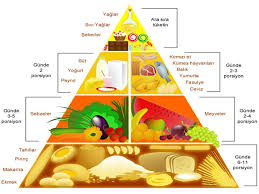 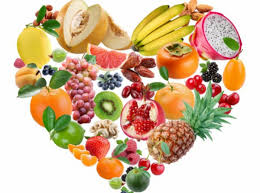 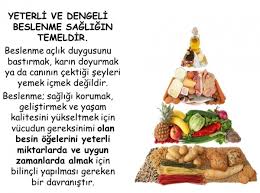 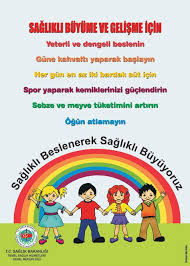 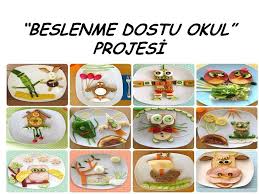 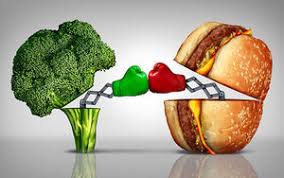 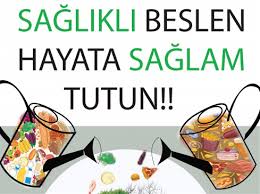 7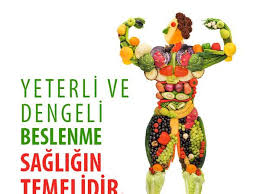 